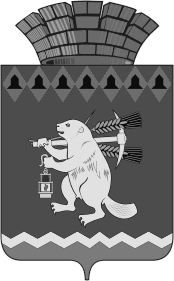 Администрация Артемовского городского округа ПОСТАНОВЛЕНИЕот 11.04.2024                                                                                          № 396-ПАО создании межведомственной комиссии Артемовского городского округа по подготовке муниципальных образовательных организаций, осуществляющих деятельность на территории  Артемовского городского округа, к 2024 – 2025 учебному году	В соответствии с Федеральным законом от 29 декабря 2012 года                № 273-ФЗ «Об образовании в Российской Федерации», принимая во внимание приказ Министерства образования и науки Российской Федерации от 23.07.2008  № 213 «Об организации плановой подготовки образовательных учреждений к новому учебному году», в целях обеспечения безопасности  в образовательных организациях, осуществляющих деятельность на территории Артемовского городского округа, своевременного устранения нарушений санитарного и противопожарного законодательства при подготовке образовательных организаций к началу 2023 – 2024 учебного года, руководствуясь статьями  30, 31 Устава Артемовского городского округа,ПОСТАНОВЛЯЮ:	1. Создать межведомственную комиссию Артемовского городского округа по подготовке муниципальных образовательных организаций, осуществляющих деятельность на территории Артемовского городского округа, к  2024 – 2025  учебному году. 	2. Утвердить:	2.1. состав межведомственной комиссии Артемовского городского округа по подготовке муниципальных образовательных организаций, осуществляющих деятельность  на территории  Артемовского городского округа, к  2024 – 2025  учебному году (Приложение 1);	2.2. положение о межведомственной комиссии Артемовского городского округа по подготовке муниципальных образовательных организаций, осуществляющих деятельность на территории Артемовского городского округа, к  2024 – 2025 учебному году (Приложение 2);	2.3. план мероприятий по подготовке  муниципальных  образовательных организаций, осуществляющих деятельность на территории  Артемовского городского округа,  к  2024 – 2025 учебному году (Приложение 3).3. Заместителю главы Артемовского городского округа Лесовских Н.П. провести приемку муниципальных образовательных организаций  к  2024– 2025  учебному году в соответствии с графиком приемки (Приложение 4).	4. Постановление разместить на Официальном портале правовой информации Артемовского городского округа (http://www.артемовский-право.рф), официальном сайте Артемовского городского округа в информационно-телекоммуникационной сети «Интернет».5. Контроль за исполнением постановления возложить на заместителя главы Артемовского городского округа  Лесовских Н.П.Глава Артемовского городского округа                                         К.М. Трофимов                          	Приложение 1                                                                           УТВЕРЖДЕН                                                                           постановлением Администрации                                                                           Артемовского городского округа                                                                           от 11.04.2024 № 396-ПАСостав межведомственной комиссии Артемовского городского округа по подготовке муниципальных образовательных организаций, осуществляющих деятельность на территории Артемовского городского округа, к  2024-2025 учебному годуПриложение 2УТВЕРЖДЕНОпостановлением АдминистрацииАртемовского городского округаот 11.04.2024 № 396-ПАПоложение о межведомственной комиссии Артемовского городского округа по подготовке муниципальных образовательных организаций, осуществляющих деятельность на территории Артемовского городского  округа, к 2024-2025 учебному году1. Межведомственная комиссия Артемовского городского округа по  подготовке муниципальных образовательных организаций, осуществляющих деятельность на территории Артемовского городского округа, к  2024-2025 учебному году (далее по тексту - Комиссия) создается с целью повышения эффективности подготовки муниципальных образовательных организаций к началу учебного года.2. Комиссия в своей работе руководствуется федеральным законодательством, законодательством Свердловской области, а также правовыми актами, методическими рекомендациями надзорных органов, регулирующими вопросы безопасности образовательных организаций, подготовки и приемки их к началу учебного года.    3. Основными задачами Комиссии является:3.1. обеспечение организационного, методического, информационного сопровождения и контроля вопросов подготовки и приемки образовательных организаций к началу учебного года, обеспечения их безопасности;3.2. координация взаимодействия муниципальных образовательных организаций, органов государственного пожарного и санитарно-эпидемиологического надзора, отдела вневедомственной охраны, отдела министерства внутренних дел по подготовке и приемке образовательных организаций к учебному году;3.3. принятие оперативных мер в целях своевременной подготовки и приемки муниципальных образовательных организаций Артемовского городского округа к началу учебного года.4. В состав Комиссии входят председатель Комиссии, заместитель председателя Комиссии, секретарь Комиссии, члены Комиссии.5. Основной формой работы Комиссии являются совещания, которые проводятся не реже одного раза в месяц в период подготовки и приемки образовательных организаций  к началу  2024-2025 учебного года (апрель-июль).6. Решения	 Комиссии оформляются протоколом, который утверждается председателем Комиссии.		7. Протоколы	 заседаний Комиссии являются документами постоянного срока хранения.8. Секретарь Комиссии хранит документы Комиссии в течение года и затем передает в архив  Администрации Артемовского городского округа в установленном порядке. Приложение 3УТВЕРЖДЕН                                                                          постановлением АдминистрацииАртемовского городского округаот 11.04.2024 № 396-ПА     План мероприятий по подготовке муниципальных образовательных организаций, осуществляющих деятельность на территории    Артемовского городского округа, к 2024-2025 учебному году№ п/пФ.И.О.Должность1Лесовских Наталия Павловназаместитель главы Артемовского городского округа, председатель Комиссии2Багдасарян Наталья Валентиновнаначальник Управления образования Артемовского городского округа, заместитель председателя Комиссии3Деева Алёна Анатольевнадиректор Муниципального казенного учреждения Артемовского городского округа «Центр обеспечения деятельности системы образования», секретарь КомиссииЧлены КомиссииЧлены КомиссииЧлены Комиссии4Костицын Александр Игоревичначальник отдела  надзорной деятельности и профилактической работы Режевского городского округа, Артемовского городского округа Управления надзорной деятельности и профилактической работы  Главного управления МЧС России по Свердловской области (по согласованию)5Данилов Сергей Анатольевичначальник ОВО по Артемовскому району - филиала ФГКУ «УВО ВНГ России по Свердловской области» (по согласованию)6Брызгалов Владимир Александрович начальник отделения ГИБДД  отдела МВД России «Артемовский» (по согласованию)7Хомченко Артем Васильевичначальник  отдела  МВД России «Артемовский» (по согласованию)№п/пНаименование мероприятияСрок исполненияОтветственныеисполнители12           3                   41.Организация работы межведомственной комиссии по подготовке муниципальных образовательных организаций,  осуществляющих деятельность на территории  Артемовского городского округа, к  2023-2024 учебному годуапрель-август 2024 годаЛесовских Н.П., заместитель главыАртемовского городского округа 2.Проведение конкурсов, аукционов  в целях организации проведения ремонтных работ в муниципальных образовательных организацияхапрель - май2024 годаруководители муниципальных образовательных организаций3.Проведение ремонтных работ  в муниципальных образовательных организацияхапрель – июль2024 годаруководители муниципальных образовательных организаций4.Проведение мониторинга подготовки образовательных организаций, осуществляющих деятельность на территории Артемовского городского округа,  к  2024-2025 учебному годумай-июнь 2023 годаДеева А.А., директор Муниципального казенного учреждения Артемовского городского округа «Центр обеспечения деятельности системы образования» (далее -МКУ АГО «ЦОДСО»);  руководители муниципальных образовательных организаций5.Размещение на сайте Управления образования Артемовского городского округа, на сайтах муниципальных образовательных организаций в информационно-телекоммуникационной сети «Интернет» актов готовности муниципальных образовательных организаций к 2023-2024 учебному годупо итогам приемки организацийк 2024-2025 учебному году Деева А.А., директор МКУ АГО «ЦОДСО»;  руководители муниципальных образовательных организаций6.Представление в Министерство образования  и молодежной политики Свердловской области информации о результатах  приемки  муниципальных образовательных организаций  к 2024-2025 учебному годупо итогам приемки организацийк  2024-2025 учебному году Багдасарян Н.В., начальник Управления образования Артемовского городского округа